Projektbeschreibung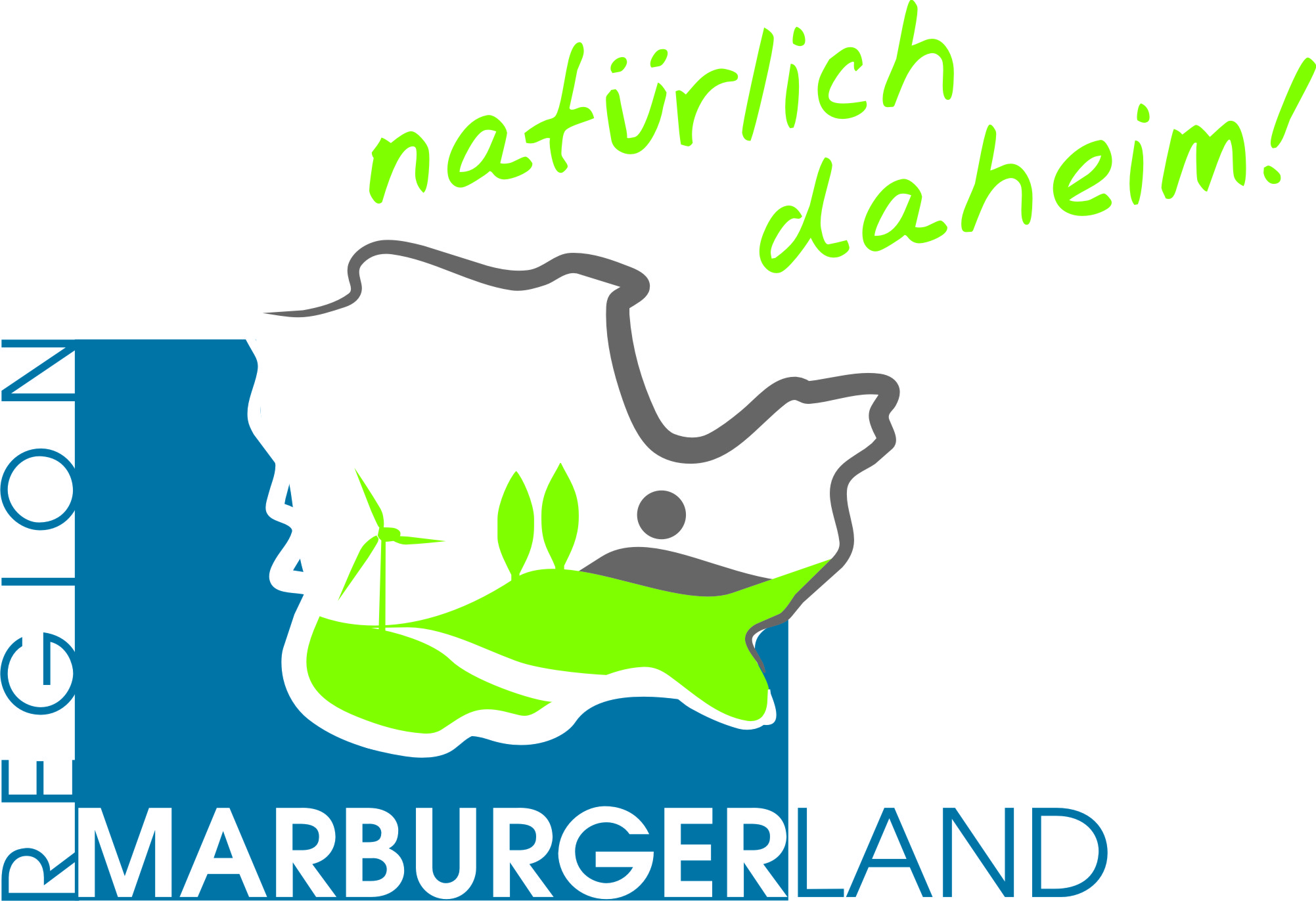 Region Marburger Land Regionalbudget Projektname: Antragsteller/in:	Ort:Beteiligte / Partner*innen: Zielsetzung: Durchführungszeitraum:Kurzbeschreibung : Wir/ich beantrage/n einen Zuschuss aus dem Regionalbudget für:Kosten:Die Investitionen sollten schlüssig in Tabellenform aufgelistet werden. Da sich die Förderung auf Brutto bezieht, bitte die Brutto-Beträge angeben.Projektträger ist vorsteuerabzugsberechtigt?
 ja				 neinBitte ankreuzen.Wenn der Antragstellende nicht vorsteuerabzugsberechtigt ist, gilt 80% auf Brutto. Bei Vorsteuerabzugsberechtigung gilt 80% auf NettoBestätigungHiermit bestätigen wir, dass wir/ich (Name Gemeinde/Verein/Privatperson) ______________________________ über den erforderlichen Eigenanteil von 20% in Höhe von ___________ Euro verfügen._______________________				___________________________________Ort, Datum						Unterschriftsberechtigte/rZuordnung zur GAK-Maßnahme (erfolgt durch das Regionalmanagement): GAK __________________Zuordnung zum REK (erfolgt durch das Regionalmanagement): REK ___________________________